12.05.2020Dzień dobry kochane Zajączki!!! i Rodzice!!!Na początek jak zwykle trochę się rozruszamy przy zabawie muzycznejhttps://www.youtube.com/watch?v=FZ3pj_ZkldQ1. Zabawy i ćwiczenia związane z mierzeniem pojemności płynów.Rodziców proszę o przygotowanie kilku butelek z plastiku, np. o pojemności 1l z różną zawartością wody zabarwionej np. farbą. Butelki muszą być dobrze zakręcone.rodzic stawia przed dzieckiem zakręconą butelkę z wodą. Pyta - ile jest wody w butelce- dużo, mało? Potem przewraca butelkę i pyta, czy jest w niej tyle samo wody.rodzic ustawia butelki przed dzieckiem według wzrastającej w nich ilości wody (woda barwiona). Dziecko określa, w której butelce jest najwięcej wody, a w której najmniej.Dziecko samo ustawia butelki - od tej z najmniejszą ilością, do tej z największą. Rodzic  odkręca butelki- dziecko dmucha w kolejne butelki i porównuje dźwięki wydawane przez nie.Zapoznanie z miarą płynówRodzic pokazuje dziecku butelki- 0,5l,  1l,  1,5l. Mówi, że miarą pojemności płynów jest 1l - 0,5l to jest połowa 1l, a 1,5l - to 1 litr i jeszcze połowa litra. Dziecko przelewa do kubka wodę z jednej butelki, a potem z drugiej butelki i liczy, ile kubków wody było w jednej, a ile w drugiej butelce. Określa gdzie wody było więcej, a może tyle samo?Karty pracy dla 5- latków s.32- 33 cz. 42.Słuchanie piosenki pt. "Syrenka"Wysłuchajcie piosenkihttps://www.youtube.com/watch?v=c-id729zpjsStoi Syrenka nad Wisłą  i patrzy na rzeki fale.  Tak dużo dzieci dziś do niej przyszło,  no i nie boją się wcale. Tak dużo dzieci dziś do niej przyszło,  no i nie boją się wcale.  To nie jest żywa Syrenka, to pomnik Warszawę chroni.  Bo, jak mówi stara legenda:  Syrenka miasta broni.  Bo, jak mówi stara legenda:  Syrenka miasta broni. Ref.: Nasza Warszawa, nasza stolica  ciągle Syrenkę zachwyca.  A Wisła śpiewa wciąż u jej stóp  swoją piosenkę: Chlup, chlup, chlup, chlup.  A Wisła śpiewa wciąż u jej stóp:  Chlup! Chlup! Chlup! Kiedyś prawdziwa Syrenka  w falach tej rzeki mieszkała.  Siadała czasem na brzegu Wisły  i cudne pieśni śpiewała.  Siadała czasem na brzegu Wisły  i cudne pieśni śpiewała.  Złapali ją w sieć rybacy, spać poszli, bo nocka była, lecz najmłodszy z nich ją wypuścił,  bo bardzo go prosiła.  Lecz najmłodszy z nich ją wypuścił,  bo bardzo go prosiła. Ref.: Nasza Warszawa… I odtąd dzielna Syrenka  ze swojej wielkiej wdzięczności  postanowiła strzec tego miasta,  pilnować jego wolności.  Postanowiła strzec tego miasta,  pilnować jego wolności.  Jest herbem miasta Warszawa,  stolicy naszego kraju. I Polacy, duzi i mali,  Syrenkę odwiedzają. I Polacy, duzi i mali,  Syrenkę odwiedzają.Rozmowa n.t. wysłuchanej piosenki - rodzic pyta dziecko- co to jest stolica?- jak nazywa się stolica Polski?- jak nazywa się najdłuższa z polskich rzek ?- o kim opowiada piosenka?- co to jest herb?Można spróbować nauczyć się refrenu na zasadzie echa muzycznego.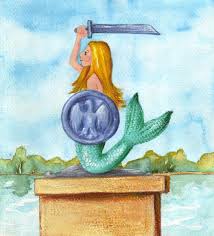 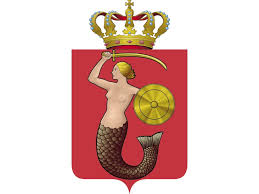 Zapraszam jeszcze  Was do poznania legendy o powstaniu Warszawyhttps://www.youtube.com/watch?v=lHmFohW0B1sKarty pracy na dziś- 4- latki s.45 cz.25- latki s.30-31 cz.4Powodzenia i do jutra !!!!!    p. Beata i p. Marzena